校园宣讲会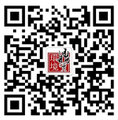 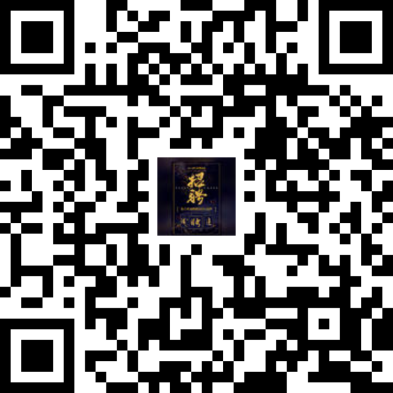 “鼎”力相助·“实”现未来中科鼎实2020年校园招聘想要有快人一步的职业发展？想要有行业标杆的培训体系？想要有work hard,pay more的薪酬回报？那就千万不能错过中科鼎实的校园招聘！一、了解鼎实中科鼎实环境工程有限公司是成立于2002年的国家高新技术企业，专业致力于污染土壤修复、污染地下水修复、固体废弃物环境污染治理及运营、流域环境综合治理、农田土壤环境综合治理、矿山生态环境治理、荒漠化治理等科技环保领域。公司拥有几十项发明专利技术和实用新型技术，并与中国科学院、清华大学等多所院校建立了产学研合作关系，与美国、英国、日本、加拿大等多个国家的环保技术研究机构及企业开展长期合作。自成立以来，中科鼎实依托技术与人才优势、运营和管理经验，逐步发展成为集环境修复技术研发、修复设计和工程实施运营为一体的环境修复综合服务商，连年荣膺“环境修复竞争力领先企业”，“固废行业场地修复年度标杆企业”，“环保技术国际智汇平台百强企业”等称号。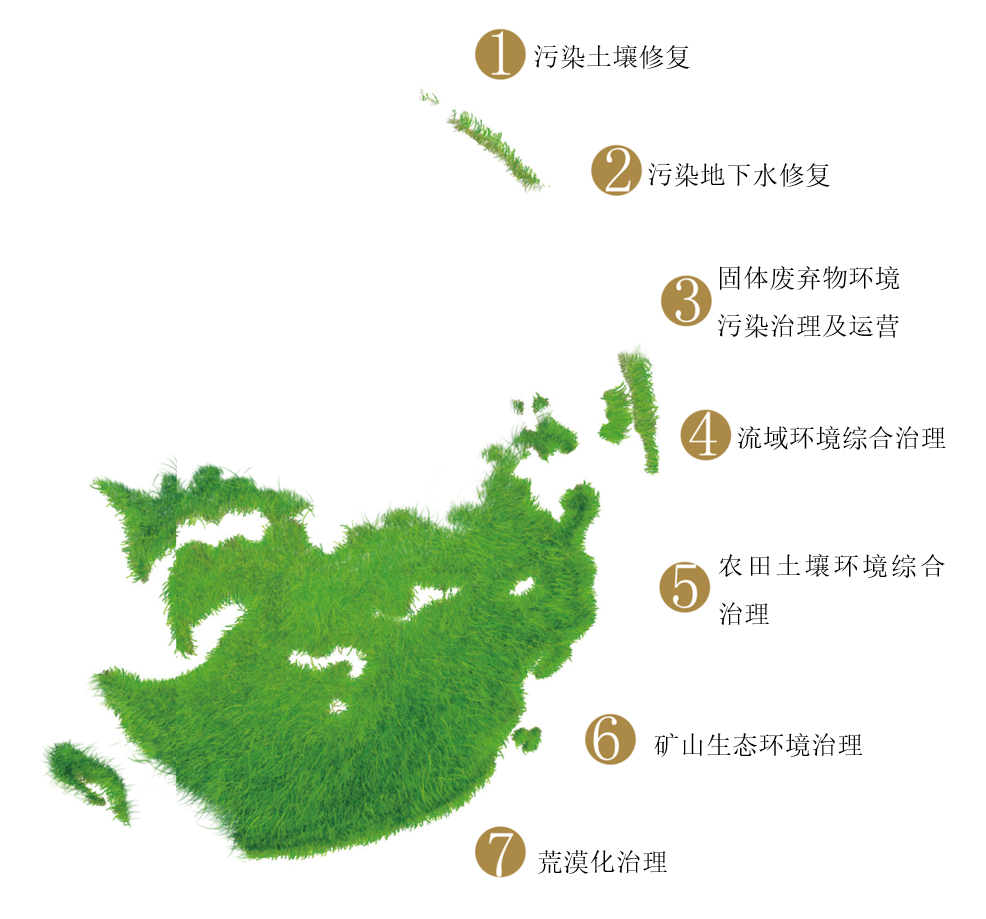 二、招聘需求工作地点：北京、江苏、山东、广州、上海、西南地区等三、薪酬福利及职业发展1、高薪·非你莫属公司建立了完善的薪酬福利体系，为员工提够具有市场竞争力的薪酬福利待遇，包括：A、具有竞争力的薪酬: 包括固定工资、绩效薪资、效益工资、各类奖励；本科：超过10万元/年、硕士：超过13万元/年、博士：超过25万元/年营销系统薪酬原则：业绩重奖、多重奖励！薪酬总额=固定工资+效益工资+营销奖励市场营销奖励包括营销提成奖励、超额毛利率奖励、项目超额利润奖励、提前超额完成市场营销目标的薪酬奖励如提前超额完成市场营销目标，月度薪酬可翻5倍技术系统薪酬原则：鼓励创新、奖励创新！薪酬总额=固定工资+效益工资+技术研发奖励技术研发奖励包括：项目开发奖、项目预算节约奖、项目成果应用奖工程系统薪酬原则：多劳多得、干得多拿得多薪酬总额=固定工资+进度奖励+超额利润兑现奖励B、完善的福利保障体系：法定福利包括基本养老保险、基本医疗保险、失业保险、工伤保险、生育保险和住房公积金，公司福利包括带薪休假、员工年度体检、各种补贴等；C、项目员工包吃包住、公司员工提供集体宿舍及营养美味的免费午餐。2、成长·与众不同在这里，我们提供完善的培养机制：我们郑重承诺应届生1年期导师计划；我们真心希望应届生做到一专多能；我们严格要求应届生2年内成为业务骨干；我们提供一对一导师制、在岗的轮岗训练、完整的双通道发展路径。在这里，你能看到师兄学姐成长的轨迹，预知自己未来的高度：如果你是市场精英，我们这有2年出单的师兄；如果你是技术骨干，我们2年内将你培养成为技术经理或技术主管；如果你是工程干将，我们2年内将你培养成为工程部长、5年培养成为生产经理；如果你是业务新秀，我们2年内将你培养成为业务主管、5年培养成为副经理。在这里，每天你会看到应届毕业生的成长，成长的速度不断被刷新！公司重视人才培养和选拔，为员工提供了广阔的发展空间，建立了技术序列、经济序列、管理序列和多个职系的员工职位体系，为员工搭建了多层次的员工职业发展通道，满足员工职业发展需要。新入职员工将获得专业导师一年指导，享受系统化、多样化的培训。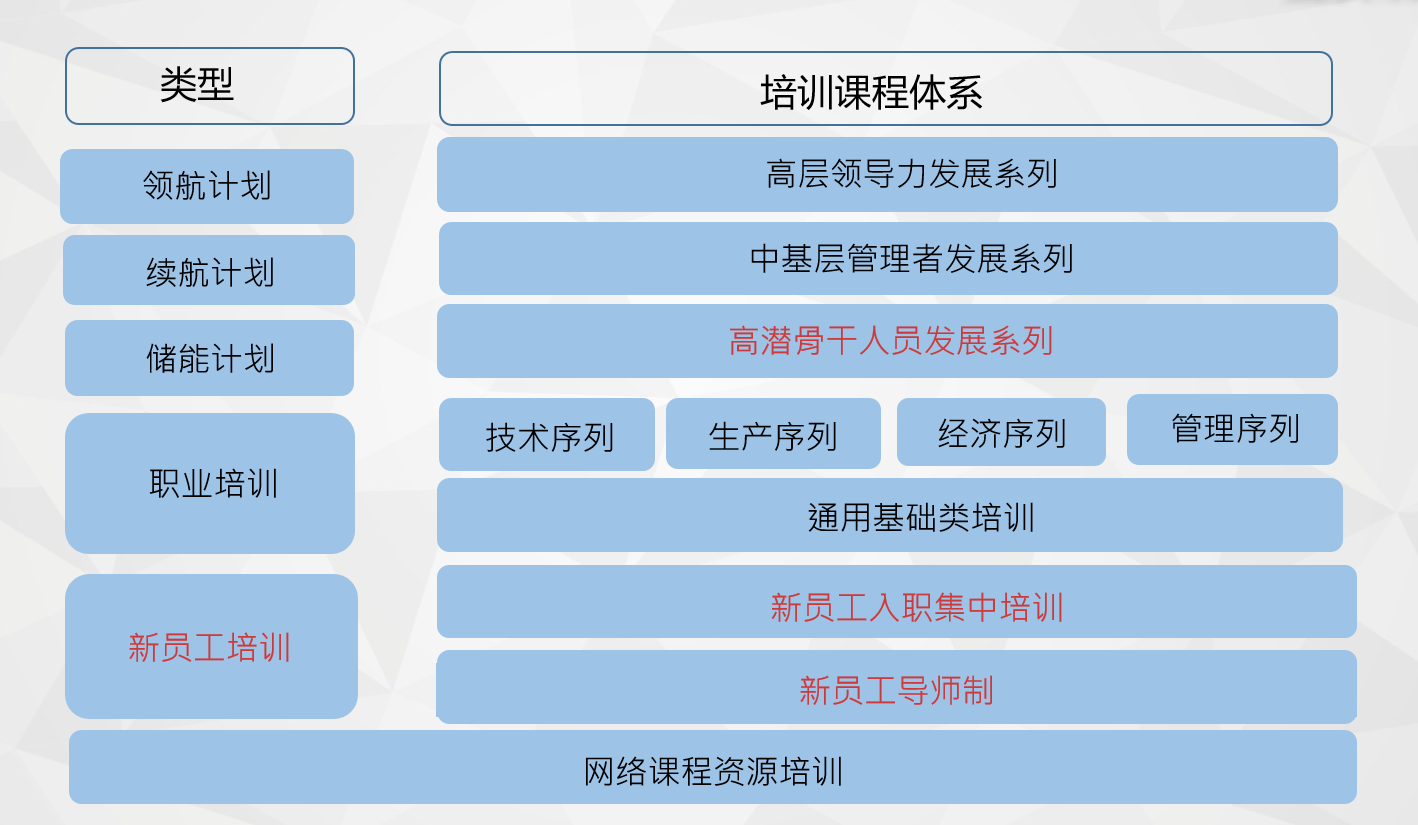 四、校园招聘流程1、招聘流程招聘信息发布——简历投递——简历筛选——面试——录用——签订三方协议2、简历投递方式A、校园宣讲会现场投递简历B、邮箱投递简历： baoyan@bjdshj.net个人简历要求为word或pdf版本（文件名格式为所学专业-学历-学校-应聘岗位-姓名）五、联系我们：电话：010-83131804 13701265701邮箱： baoyan@bjdshj.net地址：北京市朝阳区望京中环南路7号西门子大厦E座中科鼎实环境工程有限公司联系人：田先生专业要求岗位工作地点学历要求人数职类机械工程、热能动力、材料学、物理学、电气自动化、自动化、机械自动化等相关专业专业工程师北京硕士/本科20技术系统环境工程、环境科学、生态学、农业资源与环境、岩土工程、地下水科学与工程等相关专业，研究方向符合七大业务领域方向环保研发岗北京博士/硕士10技术系统环境工程、环境科学、生态学、农业资源与环境、岩土工程、地下水科学与工程等相关专业工程技术岗全国硕士/本科50技术系统机械工程、材料学、物理学、电气自动化、自动化、机械自动化等相关专业机械自动化北京硕士20技术系统土木工程、工程力学、岩土工程、市政工程等土建岗全国硕士/本科50工程系统工程管理、工程造价、土木工程等造价岗全国本科30工程系统专业要求岗位工作地点学历要求人数职类市场营销、工商管理、环境类专业大客户营销类全国硕士/本科20营销系统市场营销专业、环境类专业，热爱市场营销工作市场情报分析全国硕士/本科5营销系统会计学、财务管理等相关专业财务管理全国硕士/本科20职能系统人力资源管理、心理学相关专业人力资源管理北京硕士/本科10职能系统法律等相关专业法务专员北京硕士/本科5职能系统软件工程、机电一体化、机械、嵌入式信息科学、信息工程、通信工程、电工、电子学、电气工程、自动化、物理、数学、计算机等相关专业专业工程师北京硕士/本科50电子信息技术系统